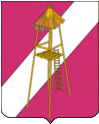 СОВЕТ СЕРГИЕВСКОГО СЕЛЬСКОГО ПОСЕЛЕНИЯКОРЕНОВСКОГО  РАЙОНАРЕШЕНИЕ26 ноября 2019 года			               		                                     № 18                                                              ст.СергиевскаяО внесении изменений в решение Совета Сергиевского сельского поселения Кореновского района от 05.07.2013 № 244 «Об антикоррупционной экспертизе нормативных правовых актов (их  проектов) Совета Сергиевского сельского поселения Кореновского района»	С целью приведения нормативных актов Совета Сергиевского сельского поселения Кореновского района в соответствие с действующим законодательством, Совет Сергиевского сельского поселения Кореновского района  р е ш и л:	1. Внести в приложение к решению Совета Сергиевского сельского поселения Кореновского района от 05 июля 2013 года № 244 «Об антикоррупционной экспертизе нормативных правовых актов (их проектов), принимаемых Советом Сергиевского сельского поселения Кореновского  района» изменения, изложив пункт 1.5. раздела 1 в следующей редакции:«1.5. Антикоррупционная экспертиза нормативных правовых актов (проектов муниципальных нормативных правовых актов) проводится на основе следующих принципов:обязательности проведения антикоррупционной экспертизы проектов;оценки нормативного правового акта (проекта нормативного правового акта) во взаимосвязи с другими нормативными правовыми актами;обоснованности, объективности и проверяемости результатов антикоррупционной экспертизы; компетентности лиц, проводящих антикоррупционную экспертизу; сотрудничества Совета Сергиевского сельского поселения Кореновского района с институтами гражданского общества при проведении антикоррупционной экспертизы.».	2. Обнародовать настоящее решение на информационных стендах Сергиевского сельского поселения Кореновского района и разместить на официальном сайте администрации Сергиевского сельского поселения Кореновского района в информационно-телекоммуникационной сети «Интернет».3. Решение вступает в силу после его официального обнародования.Глава Сергиевского сельского поселения Кореновского района                                                                           А.П. Мозговой